Colonial settlement and lifeThis learning sequence comprises four sequential inquiries.Topic – The Australian colonies6 weeks – 90 minutes per weekKey inquiry questionsWhat do we know about the lives of people in Australia's colonial past and how do we know?	How did an Australian colony develop over time and why?How did colonial settlement change the environment?OverviewStudents undertake four short inquiries: Inquiry 1 – a guided inquiry into the reasons for the establishment of British colonies in Australia after 1800Inquiry 2 – a guided inquiry into settlement patternsInquiry 3 – a semi-guided inquiry into impacts of settlementInquiry 4 – an independent inquiry into daily colonial life. Note 1 – These four inquiries are sequential. They provide the understandings needed for the history teaching and learning sequence – Colonial development. Note 2 – The teaching and learning sequence, Colonial immigration, could follow this learning sequence to create a ten week teaching and learning sequence. OutcomesA student:HT3-1 describes and explains the significance of people, groups, places and events to the development of AustraliaHT3-2 describes and explains different experiences of people living in Australia over timeHT3-5 applies a variety of skills of historical inquiry and communication ContentReasons (economic, political and social) for the establishment of British colonies in Australia after 1800 (ACHHK093)Students:discuss why the British government set up colonies in Australia after 1800    The nature of convict or colonial presence, including the factors that influenced patterns of development, aspects of the daily life of inhabitants (including Aboriginal and Torres Strait Islander peoples) and how the environment changed (ACHHK094)Students:outline settlement patterns in the nineteenth century and the factors which influenced them  discuss the impact of settlement on local Aboriginal peoples and the environment    discuss the diverse relationships between Aboriginal peoples and the British investigate the everyday life of a variety of men and women in post-1800 colonial settlements using a range of sources and explain their different experiences  Historical inquiry skillsComprehension: chronology, terms and concepts	respond, read and write to show understanding of historical matterssequence historical people and events (ACHHS098, ACHHS117)use historical terms and concepts (ACHHS099, ACHHS118)Analysis and use of sources	locate information relevant to inquiry questions in a range of sources (ACHHS102, ACHHS121)compare information from a range of sources (ACHHS103, ACHHS122)Perspectives and interpretationsidentify different points of view in the past and present (ACHHS104, ACHHS123)Empathetic understanding	explain why the behaviour and attitudes of people from the past may differ from todayResearch	identify and pose questions to inform an historical inquiry (ACHHS100, ACHHS119)identify and locate a range of relevant sources to support an historical inquiry (ACHHS101, ACHHS120)Explanation and communicationdevelop historical texts, particularly narratives and descriptions, which incorporate source material (ACHHS105, ACHHS124)use a range of communication forms (oral, written, graphic) and digital technologies. (ACHHS106, ACHHS125)Selected historical conceptsContinuity and change – some things change over time and others remain the same, eg aspects of both continuity and change in Australian society throughout the twentieth century.Cause and effect – events, decisions or developments in the past that produce later actions, results or effects, eg events and other reasons that led to migration to Australia; reasons for the struggle for rights and freedoms for various groups in Australia.Perspectives – people from the past will have different views and experiences, eg differing attitudes of various groups to Federation or to granting rights and freedoms to women and Aboriginal peoples.Empathetic understanding – an understanding of another's point of view, way of life and decisions made in a different time, eg differing attitudes and experiences of living in an Australian colony; understanding the experiences of Aboriginal and Torres Strait Islanders, women and migrants throughout the twentieth century.Significance – the importance of an event, development or individual/group, eg determining the importance (significance) of various peoples' contributions to the development of a colony.Contestability – historical events or issues may be interpreted differently by historians, eg British 'invasion' or 'settlement' of Australia.AssessmentAll activities require students to demonstrate their learning. All are assessment for learning activities.VocabularyCause, effect, significance, perspective, empathyObserve, examine, summarise, record, sequence, infer, speculate, representation, concludeColonial, colony, penal, settlement, establishment, settlement patterns, influence, factors, consequences, impactsBritish, European, government, convict, free settler, inhabitants, indentured, Aboriginal, Torres Strait Islander, Indigenous, inhabitants, resistance, frontier conflict, environment, experienceTeaching and learning activitiesThis learning sequence comprises four sequential inquiries.Inquiry 1 – British colonies after 1800Through a guided inquiry, students use a variety of secondary sources to investigate the reasons for the establishment of British colonies in Australia after 1800. StimulusStudents listen to and think about the words in the folksong, Van Diemen’s Land [sic] in Source 1a, viewing the lyrics in Source 1b. Source 1a – Ronnie Drew - Van Diemen's Land [Audio Stream], Celtic Note, YouTube, 2:15 min. Source 1b – First four verses of Van Diemen’s Land [sic] folksong, AnonCome all you gallant poachers that ramble free from careThat walk out of a moonlight night with your dog your gun and snareWhere the lofty hare and pheasant you have at your commandNot thinking that your last career is on Van Diemen's LandThere was poor Tom Brown from Nottingham, Jack Williams and poor JoeWere three as daring poachers as the country well does knowAt night they were trepanned by the keeper's hideous handAnd for fourteen years transported were unto Van Diemen's LandOh when we sailed from England we landed at the bayWe had rotten straw for bedding we dared not to say nayOur cots were fenced with fire we slumber when we canTo drive away the wolves and tigers upon Van Diemen's LandOh when that we were landed upon that fatal bayThe planters they came flocking round full twenty score or moreThey ranked us up like horses and sold us out of handThey yoked us up to the plough my boys to plough Van Diemen's Land Australian folk songs – Van Diemen’s LandDiscuss the story told by the ballad, asking source analysis questions such as: What is a poacher?From what country were the convicts sent? Where is Van Diemen’s Land? Why were the men sent there? How were the convicts treated on arrival?What were the convicts’ feelings about Van Diemen’s Land? How do you know?What else would you like to know about convicts in Van Diemen’s Land?Relate the song to prior knowledge of the First Fleet, the establishment of the British colony at Port Jackson, and the everyday life of First Fleeters at Sydney Cove, covered in Stage 2. Explain that Sydney Cove was Australia’s first penal colony and that during the 1800s the British established other penal colonies in Australia, such as Van Diemen’s Land (Tasmania) and Moreton Bay in Queensland. Also explain that the British established additional colonies that became states, such as Victoria and Western Australia. Ask students to infer potential reasons for the establishment of these post-1800s British colonies across Australia.Historical inquiry step 1 – questionWith reference to the discussions in relation to source 1, formulate a set of inquiry questions. Note: Historical questions ask how, what, why, who, when.Sample questions:What British colonies were established in Australia during the 1800s?How were these British colonies established?Why were British colonies established during the 1800s?Note – Inquiry questions may need to be redesigned through the historical inquiry process.Historical inquiry step 2 – research Establishment of British colonies in the 1800sCollectively view the video in source 2 and extract the key information it provides on the establishment of British penal colonies in Australia from 1800. Students use sources 2, 3 and 4 to complete table 1, identifying key information that answers the inquiry questions. Source 2 – Coast Australia CLIP Moreton Bay, History Australia & NZ. YouTube. 2.00min Source 3 – Australia in the 1820s: Penal settlements The British Colonial Office wanted transportation to be seen as a terrifying ordeal and had come to the conclusion that New South Wales Governor Lachlan Macquarie (1762–1824) had been too lenient in his policies towards convicts. Thus new penal settlements for reoffending convicts were established between 1822 and 1824 at Port Macquarie (New South Wales), Moreton Bay (Queensland), Macquarie Harbour (Van Diemen's Land) and Norfolk Island. Convict assignment was the practice used in many penal colonies of assigning convicts to work for private individuals. Sometimes this practice was described as slavery.My Place - for teachersSource 4 – On this day, 26th November 1855, Van Diemen’s Land became... On … 26th November 1855, Van Diemen’s Land became known as Tasmania.Fears that the French would colonise Van Diemen’s Land caused the British to establish a small settlement on the Derwent River in 1803, mostly convicts, and this settlement continued to receive convicts re-shipped from New South Wales or Norfolk Island up until 1812. Regular shipments of convicts directly from Britain began in 1818. A second penal colony was established at Macquarie Harbour on the west coast of Van Diemen’s Land in 1822, and three years later, the British Government separated Van Diemen’s Land from New South Wales. Macquarie Harbour was eventually closed down, to be replaced by Port Arthur. Transportation of convicts to Van Diemen’s Land ended in 1853.On 26 November 1855, the colony officially became known as Tasmania and elections for parliament were held the following year.State Library of NSWTable 1 – Penal settlements in Australia after 1800Historical inquiry step 3 – analyseWorking together, students analyse their information presented in table 1. Students:list the British colonies established in Australia in the early 1800shighlight the reasons for the establishment of British settlementsclassify the reasons into social, economic and political and complete table 2.Table 2 – Reasons for establishing British colonies in Australia after 1800Historical inquiry step 4 – evaluateGuide the students in evaluating the reliability of the three secondary sources used. Did they draw on primary sources? What is the authority of the creators? Do the inquiry questions need to be redesigned as a result of analysing and evaluating sources?Historical inquiry step 5 – communicateLetter homeIn role as a convict sent from NSW to either a penal settlement at Van Diemen’s Land, or to Moreton Bay, students write a letter to their family at home explaining their change in location. They outline the intent of the British in establishing the new penal colony as an immediate solution to an issue. They also predict the longer term effects.ReflectionStudents reflect on the historical inquiry process, reflecting on what they learnt, how they learnt it and what else they would like to find out. Inquiry 2 – settlement patternsThrough a guided inquiry, students investigate settlement patterns in NSW and Australia. They use historical maps and other information to identify the influencing factors. Impacts of influencing factors are explored in greater depth in Inquiry 3. Note – An in-depth investigation into the consequences of one of the major influencing factors is covered in a separate history teaching and learning framework: Colonial development.StimulusActivate prior knowledge and map-reading skills using the historic map in source 5. Note: The map is available as a zoomable image. Students use Think-Pair-Share to analyse the map and consider the following questions:Where were the first colonial farms in the settlement? Why were they established in those locations?How did the establishment of early farms influence the early growth of the settlement? (Hint: What was needed to service the farms?)What other developments and factors may have influenced the spread of the settlement? What factors constrained the expansion of the settlement?Source 5 – Sketch of settlements in New South Wales, 20 August 1796 The original shows west at the top but has been reproduced here cropped and rotated left 900. The map is signed by Governor John Hunter and represents the boundaries of the settlements in the Sydney region. The note at the top of the map explains:'the red lines shew [sic] the country which lately has been walked over ... The places which are coloured green are where our principal cultivation and farms are.'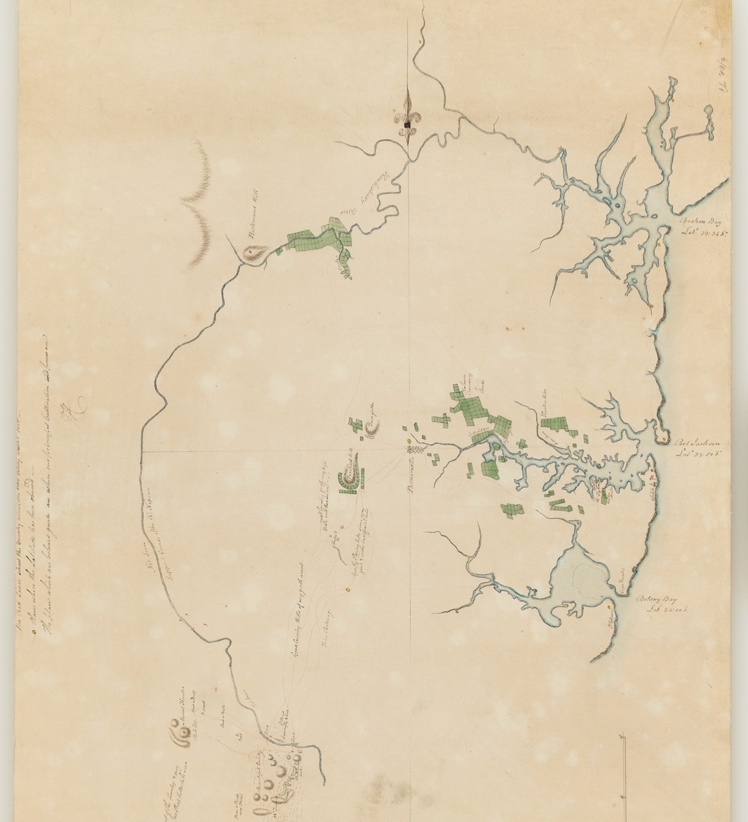 State Library of NSW, Dixon Map Collection. Direct link to zoomable image. Public domainHistorical inquiry step 1 – questionWith reference to their Think-Pair-Share discussions, students formulate inquiry questions.  Sample questions:What were the settlement patterns in Australia in the 1800s? What factors influenced settlement patterns?  Note – Inquiry questions may need to be redesigned through the historical inquiry process.Historical inquiry steps 2 and 3 – research and analyseSettlement patterns in eastern AustraliaUse the information in source 7 as an overview of the growth of the colony and the factors that influenced settlement. Students examine the 1838 and 1858 maps, using the online zoomable images for close examination. They use See-Think-Wonder questions to analyse and compare the two maps. Students complete table 3 listing differences between the maps in sources 8 and 9. As a class, discuss the students’ observations and inferences to clarify the factors that influenced settlement patterns in NSW and Victoria. Source 7 – Early settlementThe first colony in Sydney grew relatively quickly but was constrained to the west until the route over the mountains was established. That crossing, in 1813, allowed settlement over the ranges to complement earlier coastal settlements in the Hunter and the Illawarra south to Batemans Bay (Roberts 1924). The establishment of further colonies at what are now Hobart (in 1804), Brisbane (1824), Perth (1829), Adelaide (1836) and Melbourne (1837) expanded the development focus from the original colony (Australian Government 2010). Occupation spread from each new base at varying speeds with the underlying motive being ownership and development of new grazing and farming lands punctuated by frenzied ‘rushes’ for gold and other minerals. Settlement was a competitive business with the occupation of grazing land by ‘squatters’ closely following the initial explorers, and often preceding the establishment of effective government administration.The towns that followed the spread of European population from the colonial bases reflected the needs of the basic industries that spawned further growth and development. Key shapers of the location of those industries were geography, climate and natural resources, land tenure arrangements that allowed agriculture to replace grazing, mining discoveries and better transport (especially rivers and railways).Bureau of Infrastructure, Transport and Regional Economics (BITRE), 2014, The evolution of Australian towns, Report 136, Canberra ACT. p. 36, Chapter 3. CC BY 3.0 Source 8 – Map of the south-eastern portion of Australia by John Arrowsmith, 1838 The map shows 19 counties out and around Sydney in NSW, routes of inland explorers from 1817 to 1837 and notes describing the land. 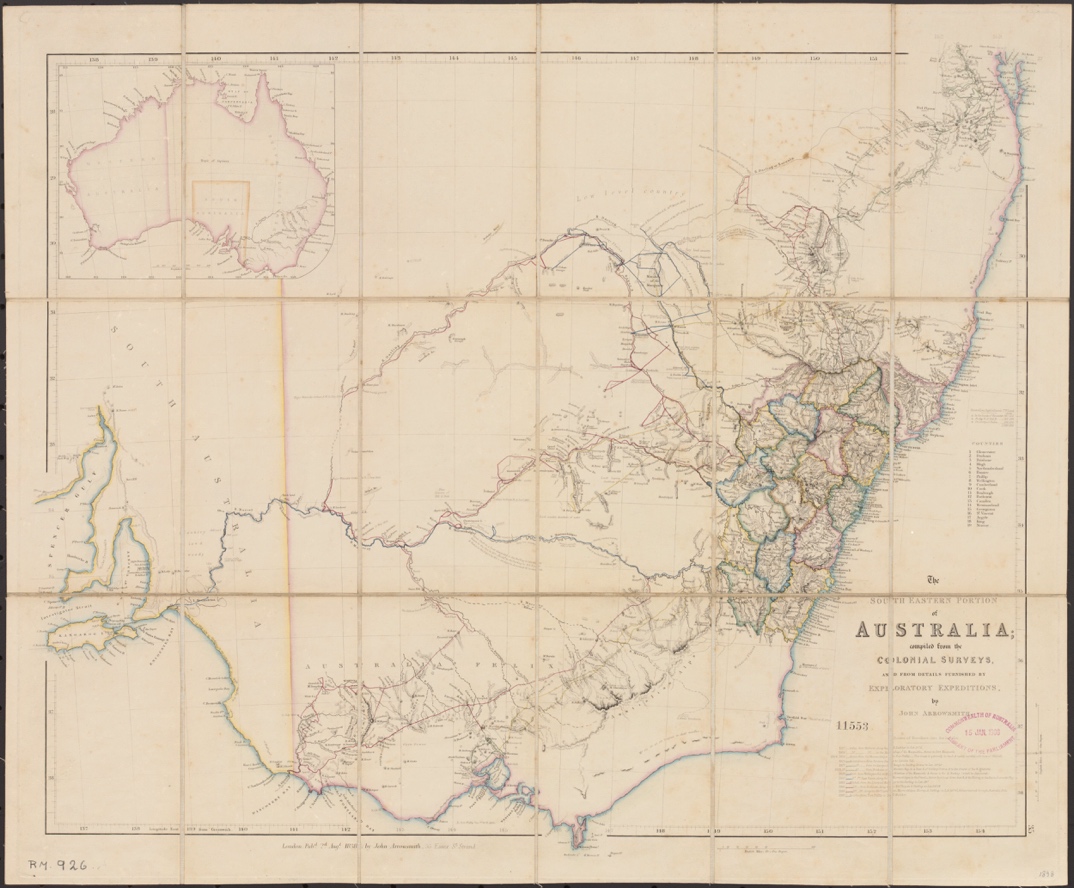 Map created by John Arrowsmith, London, 1838. National Library Australia (zoomable image). Out of copyright Source 9 – The South Eastern portion of Australia, John Arrowsmith, 1858The map shows 67 counties in NSW and 24 in Victoria. It shows the routes of inland explorers, with notes describing the land and locations of gold discoveries since 1853, shown in yellow. 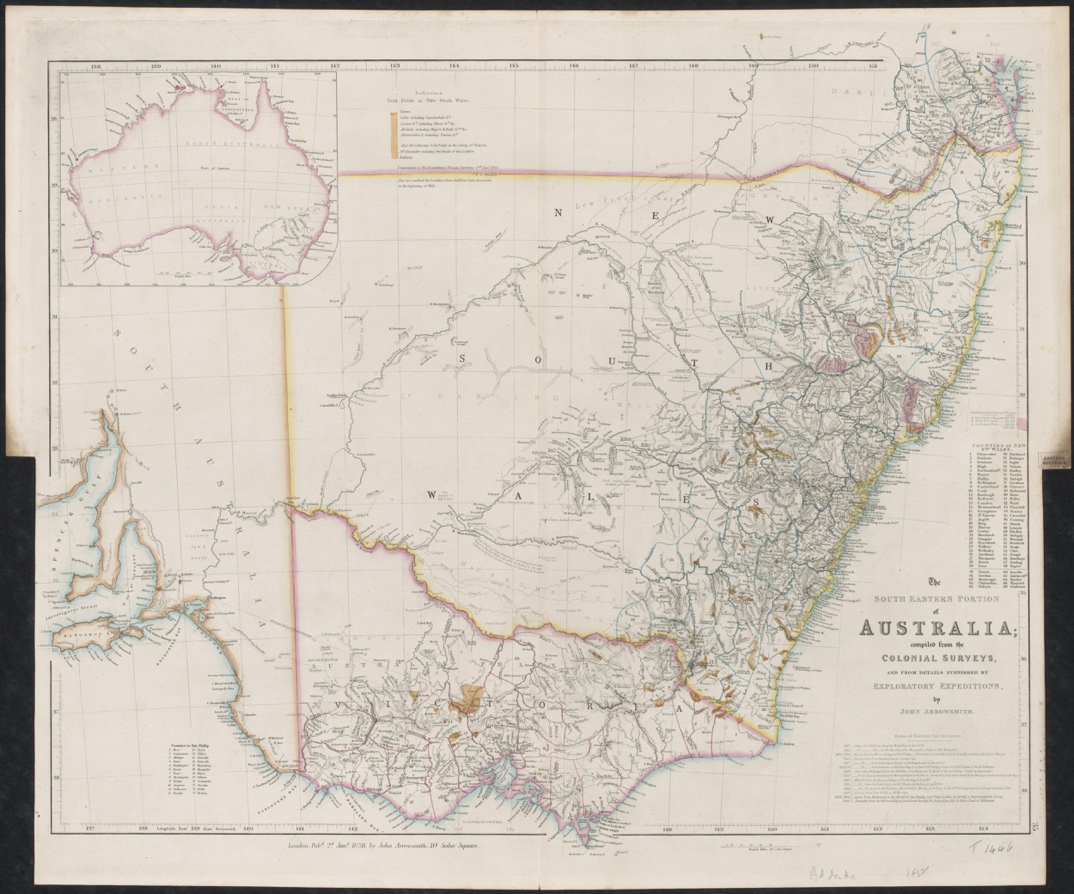 Map created by John Arrowsmith, London, 1858. National Library Australia (zoomable image). Out of copyright See-Think-Wonder promptsSeeWhat data is represented on each map? How many counties are shown and what is their location?What is the pattern of settlement?What inland exploration routes are shown?What descriptions of landscapes are included?What has changed between the maps?ThinkWhy do you think the maps were created?Why are the exploration routes shown?What is the intent of the descriptions of the landscapes?What do the maps tell you about the patterns of settlement?How will settlement continue to spread? Why do you think that?WonderWhat do you wonder about when viewing the maps?Table 3 – Comparison between 1838 and 1858 maps of south-eastern AustraliaSettlement patterns – AustraliaStudents examine and compare the 1853 and 1876 maps in sources 10 and 11, using the online zoomable images for close examination. They zoom in to NSW to examine changes since the 1858 map in source 9. Students use See-Think-Wonder questions to analyse and compare the maps using the questions listed for the previous activity. As a class, discuss the students’ observations and inferences to clarify the factors that influenced settlement patterns in Australia. Using Think-Pair-Share, students predict the changes to settlement they would observe on a map of Australia created in 1896, twenty years on from the 1876 map.Source 10: The Australian Colonies, 1853 The shaded areas represent the counties in each state, which are listed by number and name. 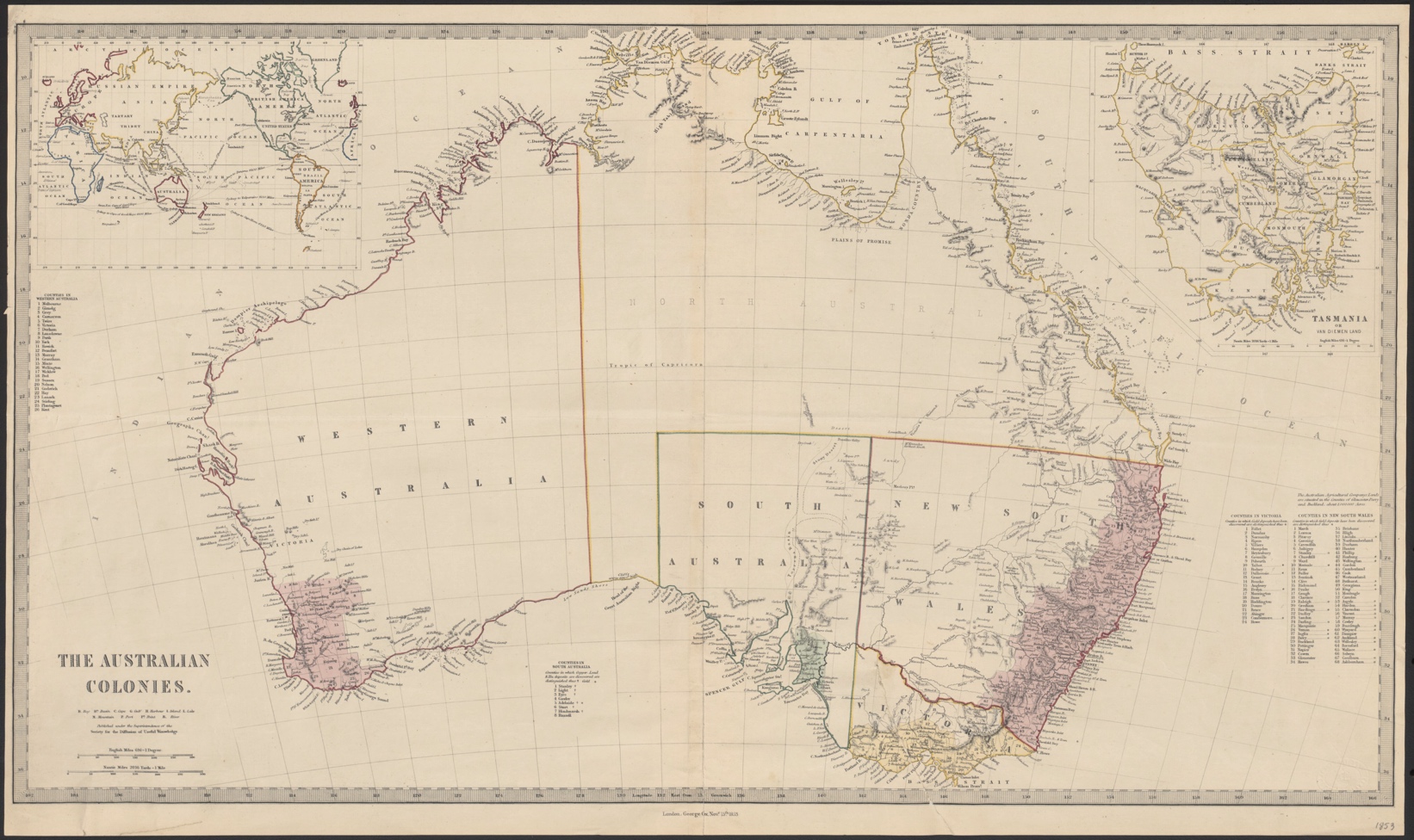 Published under the Superintendence of the Society for the Diffusion of Useful Knowledge, London 1853. National Library Australia (zoomable image). Out of copyright. Note – Map is also available as an overlay in SpatialGenie, Education Services Australia. Source 11 – The Australian Colonies, 1876 The shaded areas represent the counties in each state, which are listed by number and name.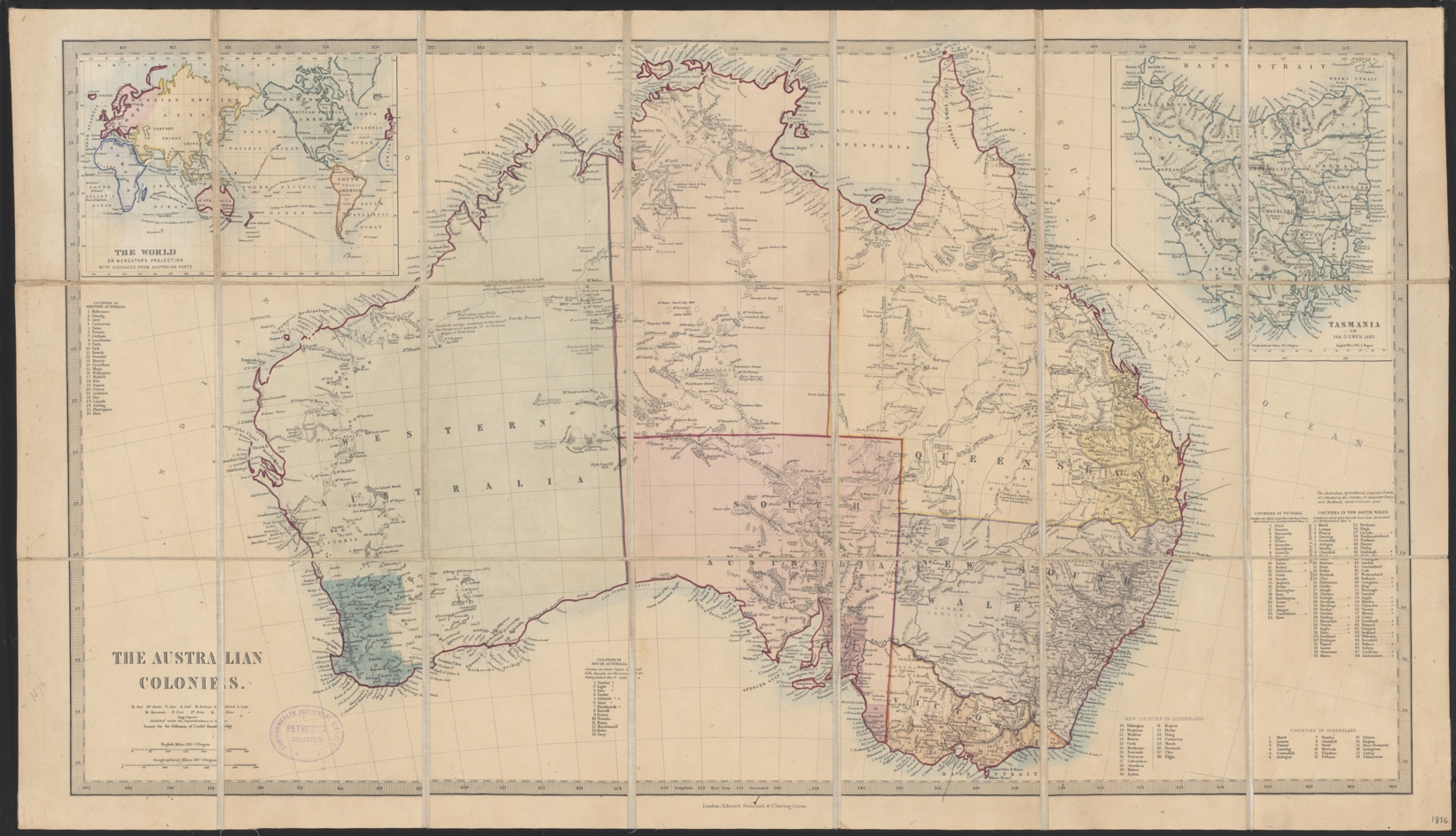 Published under the Superintendence of the Society for the Diffusion of Useful Knowledge, London 1876. National Library Australia (zoomable image). Out of copyright. Historical inquiry step 4 – evaluateGuide the students in evaluating the reliability of the sources: What is the reliability of historic maps as sources? What is the authority of the makers? Do the inquiry questions need to be redesigned as a result of analysing and evaluating the sources?Historical inquiry step 5 – communicateReport on the spread of the colonyIn role as the Surveyor General of NSW, in either 1858 or 1876, students write a short progress report to London outlining the progress and pattern of settlement in the eastern part of Australia, since the 1830s. The report should make reference to the maps and identify the influencing factors and their effects on the spread of settlement and provide some future predictions. ReflectionStudents reflect on the historical inquiry process, reflecting on what they learnt, how they learnt it and what else they would like to find out.Inquiry 3 – impacts of settlementThrough a semi-guided inquiry, students investigate the impacts of the spread of European settlement on Aboriginal people and the environment. They identify the points of view of the British settlers and Aboriginal people in order to understand causes and effects and to identify relationships between the two groups.Note – Deeper investigation into the impacts of one development or event will be investigated in the history teaching and learning framework: Colonial development.StimulusStudents examine source 12. In groups, they create a graffiti board of their first responses, reactions and questions in relation to the painting.Source 12 – Cleared land at the Government Agricultural Establishment Castle Hill, 1806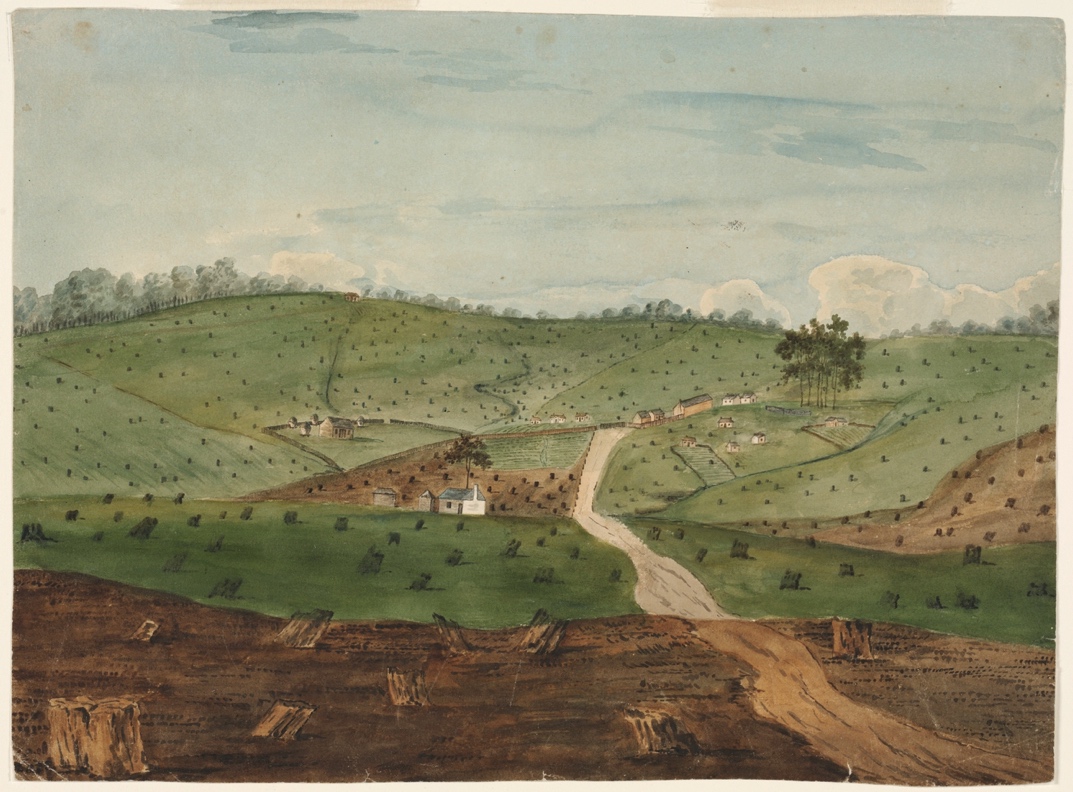 Mitchell Library, State Library of New South Wales. Unsigned watercolour. Additional note on reverse: `now call Dural 1875'. Collection of sketches by J W Lewin, P P King, P G King and others, 1793-1850. Out of copyright.Historical inquiry step 1 – questionWith reference to their graffiti boards, students formulate a set of inquiry questions.  Sample questions:How did settlement change the environment?How were biodiversity and waterways impacted by environmental changes? What was the impact of European settlement on local Aboriginal people? What were the relationships between Aboriginal peoples and the British? Note – Inquiry questions may need to be redesigned through the historical inquiry process.Historical inquiry steps 2 and 3 – research and analyseEnvironmental changes and impactsStudents examine and read sources 12, 13 and 14. With a partner, they analyse and discuss the sources using source analysis questions and then complete table 4. Suggested questions:Observe and read – what are the natural features of the environment?Observe and read – what are the human changes to the environment?Think – what do the sources provide evidence of?Infer – why have people changed the environments?Infer – how would biodiversity and waterways be impacted by the environmental changes?Infer – how would Aboriginal people be impacted by the environmental changes?Source 13 – Waugh-hope, the house of Mr J M Waugh, at Jamberoo, near Kiama, NSW, 1840-1845. Illustrator, Abraham Lincolne, recorded settlements and views of the Illawarra. He was a farmer, stock agent, writer and sketcher, renting Fig Tree Farm in the Illawarra until it was ruined by floods.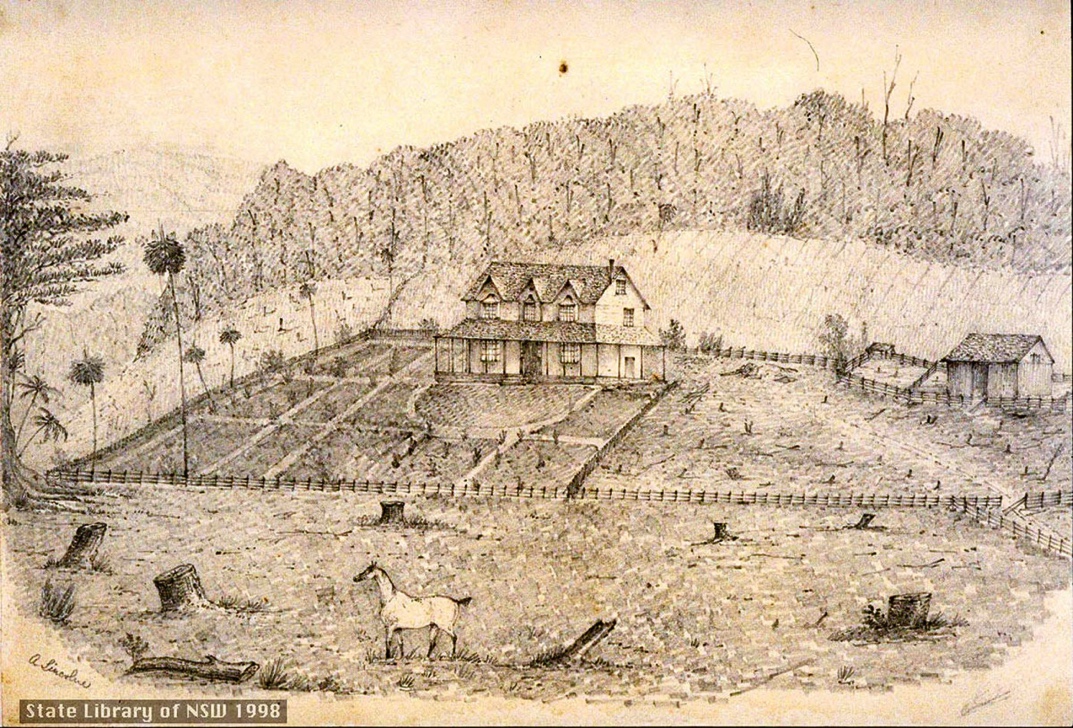 Pencil sketch from album of Australian sketches, 1840-1845 by Abraham Lincolne, State Library of NSW. Out of copyrightSource 14 – Article reporting the effects of rain on agricultural lands in Bathurst, the Hawkesbury and the Hunter. Published in The Australian, Friday 26 November 1830.The heavy rains have done extensive damage to the forward wheat crops; whole fields of which are laid or have been swept away by alluviations of the creeks and rivers. In the Bathurst country, the rain a couple of weeks back had rather done good than harm, and the settlers thereabouts who have been paying 12s per bushel for their wheat lately, anticipate abundant crops. Along the Hawkesbury, settlers who cultivated the lowlands have of course felt the consequences by this time. The inundations will fertilise their lands no doubt, but 'while the grass grows the steed starves.'Others have suffered more or less through their own carelessness. At Hunter's river where farms were badly ploughed, and where the seed was little else than scratched into the ground, rust has appeared extensively, – whole acres flattering to the eye, crumbling to dust under the fingers. The tobacco grounds have also been over-saturated. The Australian, Friday 26 November 1830, p 3, TroveTable 4 – Impacts of settlement on the environmentImpacts of settlement on Aboriginal peopleView sources 12 and 13. During a second viewing, note the viewpoints of Aboriginal people and of the British settlers. Identify their actions influenced by their viewpoints. Discuss the effects of the spread of settlement on Aboriginal peoples, using a concept map to record impacts. With reference to the concept map and sources 12 and 13, students complete tables 4 and 5.Source 12 – Interactions between Europeans and Aboriginal Tasmanians, National Maritime Museum, 2016. 3:24min ABC Splash video Source 13 – Impact of European settlement on Aboriginal Tasmanians, Australian National Maritime Museum, 2016. 2:38min ABC Splash videoTable 4 – Responses of Aboriginal peoples to British settlementTable 5 – Responses of British settlers when occupying Aboriginal landsRelationships between Aboriginal people and the BritishCollectively analyse some of the key events listed between 1813 and 1890 in source 14 that clearly provide evidence of the relationship between Aboriginal people and the British. Identify the relationship between Aboriginal people and the British exemplified in the event. With reference to table 5 and source 14, generate a list of words that describe the views of the British to Aboriginal people, and the views of Aboriginal people to the British. Discuss how points of view impacts on relationships between groups of people. Source 14 – Indigenous Australia timeline – 1500 to 1900, Australian MuseumHistorical inquiry step 4 – evaluateGuide the students in evaluating the reliability of the sources. What primary sources did the secondary sources draw on? Do the inquiry questions need to be redesigned as a result of analysing and evaluating sources?Historical inquiry step 5 – communicatePerspectives and empathyIn role as an Aboriginal person impacted by the colonists, students create a response to communicate the impacts of settlement. This could be a poem, prose, recorded monologue, annotated illustration or other communication product.  ReflectionStudents reflect on the historical inquiry process, reflecting on what they learnt, how they learnt it and what else they would like to find out.Inquiry 4 – daily colonial lifeThrough an independent inquiry, students investigate the daily life of two very different groups of people in colonial Australia. Students select and use secondary and primary sources to locate information and evidence that tells the story of aspects of daily life of their chosen groups. Through the eyes of individuals from their groups, students communicate their story.StimulusStudents listen to and think about the words of the folksong, Moreton Bay, in Source 15a, viewing one of the verses in Source 15b. Discuss the story told by the ballad, asking source analysis questions such as: Where is the narrator’s home country and who did he leave behind?In what Australian penal establishments has the narrator served time? What does the ballad tell us about the daily life of a convict? Source 15a – Moreton Bay – Convict Australia, MartinGlobalPictures, 2009. 3:35min Source 15b – Verse from Moreton Bay folk songCaptain Logan was the commander of the Moreton Bay Penal Settlement in Queensland between 1826 and 1830 and was known and hated for his harsh ways. He was killed in 1830 by Aboriginal people whilst surveying the upper parts of the Brisbane River.For three long years I was beastly treated And heavy irons on my legs I woreMy back from flogging was laceratedAnd oft times painted with my crimson goreAnd many a man from downright starvationLies mouldering now underneath the clayAnd Captain Logan he had us mangledAll at the triangles of Moreton BayAustralian Fold SongsHistorical inquiry step 1 – questionStudents formulate their own set of inquiry questions.Note – Inquiry questions may need to be redesigned through the historical inquiry process.Historical inquiry steps 2 to 5 – research, analyse, evaluate, communicateIndependent research taskWorking in pairs, in jigsaw style, students undertake an independent inquiry into what daily life was like for two different types of colonial inhabitants. Students:select two different groups of people, as per the list belowformulate one or two inquiry questionslocate one secondary source and three primary sources for each group selected that provides information or evidence on clothing, diet, leisure, paid and unpaid work, language, housing and other aspects of daily lifesummarise key information from the secondary sourceidentify evidence in the primary sources that verifies, enhances or illustrates information in the secondary source organise key information and evidence in a source analysis table, as per table 5communicate their story in a creative or dramatic manner, through the eyes of a representative of each group, demonstrating empathy and understanding.Suggestions of groups for investigationEuropean family and a specific Aboriginal or Torres Strait Islander language group Convicts and a free settlersChildren of an aristocrat and an orphan childrenOfficers and servantsGovernors’ wives and convict female factory womenSouth Sea Islander indentured workers and sugar cane plantation ownersChinese immigrant miners and British prospectorsAfghan immigrant cameleers and British explorers.Table 5 – Source analysis tableThe Voyage game (optional)Source 16 – The voyage game: Can you keep the convicts alive? The year is 1830. You're the Surgeon Superintendent aboard a convict vessel transporting its human cargo from Britain to the far reaches of the known world – Van Diemen’s Land. You're charged with delivering several hundred convicts to the colony in the shortest time with minimum loss of life. This is the way to make money and further your reputation and position. Are you up to the task?The Voyage is an online game based on real convict voyages. Players make decisions, solve problems and deal with conflicts on a perilous journey across the globe. Australian National Maritime MuseumAs an optional activity, or for students needing an alternative activity, students play the voyage game in source 16. After playing, they verbally explain their key understandings of the daily life of a shipboard convict, and as an officer, aboard a convict ship travelling to Tasmania during the 1830s.Historical inquiry step 4 – evaluateDuring their research, students analyse sources for usefulness and evaluate them for reliability. Do the inquiry questions need to be redesigned as a result of analysing and evaluating sources?Historical inquiry step 5 – communicatePresentationIn pairs, students communicate stories of both people in a creative or dramatic manner, demonstrating empathy and understanding, and making reference to primary sources.Students present their peoples’ stories to the class or a greater audience. This could be in person through performance, a ‘colonial lives’ expo, gallery of cartoons or artworks, video clips of re-created scenarios, or through other uses of technology.ReflectionStudents reflect on the historical inquiry process, reflecting on what they learnt, how they learnt it and what else they would like to find out.Additional resourcesBooksThe Story of Rosy Dock by Jeannie Baker (PRC 3-4)Mustara by Rosanne Hawke and Robert Ingpen (PRC 3-4)Lost: a True Tale from the Bush by Stephanie Owen Reader (PRC 3-4)The Dog on the Tuckerbox by Corinne Fenton and Peter Gouldthorpe (PRC 5-6)Waltzing Matilda by A.B. Paterson, John Williamson and Freya Blackwood (PRC 5-6)William Bligh: A Stormy Story of Tempestuous Times by Michael Sedunary and Bern Emmerichs (PRC 5-6)My Place by Nadia Wheatley and Donna Rawlins (PRC 5-6) WebsitesInquiry 1Australia in the 1820s: Penal settlements, My Place for teachersEuropean discovery and colonisation of Australia The convict experience, State Library of NSW Convict voyages: Tasmania Van Diemen’s Land 1804-1853, University of Leicester. Inquiry 2Crossing the Blue Mountains, State Library of NSW The evolution of Australian towns, Report 136, Bureau of Infrastructure, Transport and Regional Economics (BITRE), 2014, Canberra ACT SpatialGenie, Education Services, AustraliaInquiry 3First encounters and frontier conflict, Aboriginal Institute of Aboriginal and Torres Strait Islander Studies (AIATIS)Distribution of linguistic groups in the Sydney area in 1788, Barani: Sydney’s Aboriginal History, City of SydneyInquiry 4What was life like in New South Wales in the late 1880s? Museum of Australian DemocracyThe voyage game: classroom activities, Australian National Maritime Museum 1860s colonial life, ABC Splash1878–before time, My Place for teachersIndigenous terminology, University of NSW, TeachingDigital collectionsTrove State Library of NSW State Records of NSW Source numberTitle Creator and dateKey informationQuestions raisedComment on reliability2Coast Australia CLIP Moreton BayHistory Australia & NZ, 20133Australia in the 1820s: Penal settlementsMy Place, undated3On this day, 26th November 1855, Van Diemen’s Land became...State Library of NSW, 2015ReasonIssueImmediate solutionLonger term effectsSocialEconomicPolitical Sample response: Political Britain feared the French might colonise Van Diemen’s LandEstablish penal colonies on Van Diemen’s LandEstablishment of colony of Tasmania in 1855Changes 1838 to 1858ReasonsHow I knowWhat I wonderSource and dateEvidence of changeImmediate impactsLonger term consequencesReliability of source12: Watercolour, 180613: Sketch, 1840-4514: News article, 1830Aboriginal peoples’ views of colonistsActionsEffects on Aboriginal peopleHow I knowBritish peoples’ views of Aboriginal peopleActionsEffects of Aboriginal peopleHow I knowTitle Creator and dateReliability, biasKey informationQuestions raised